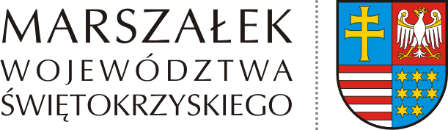 ŚO-V.7440.8.2023		Kielce, 11 sierpnia 2023OBWIESZCZENIE Działając na podstawie art. 10, 49 i 61 §4 ustawy z dnia 14 czerwca 1960r. Kodeks postępowania administracyjnego (Dz.U. z 2023, poz. 775 ze zm.) oraz art. 161 ust. 1 i art. 80 ust. 3, w związku z art. 41 ust. 1 i 3 ustawy z dnia 9 czerwca 2011r. Prawo geologiczne i górnicze (Dz.U. z 2023, poz. 633),  zawiadamiam, o zakończeniu postępowania w sprawie zatwierdzenia Projektu robót geologicznych w celu ustalenia warunków geologiczno-inżynierskich podłoża gruntowego dla inwestycji pn. ”Rozbudowa drogi krajowej nr 79 na odcinku Osiek – Połaniec”, wszczętego na wniosek Pełnomocnika Generalnego Dyrektora Dróg Krajowych i Autostrad, reprezentującego Skarb Państwa. 	Zgodnie z art. 80 ust. 3 ustawy Prawo geologiczne i górnicze za strony postępowania w sprawie zatwierdzenia projektu robót geologicznych uznano właścicieli (użytkowników wieczystych) nieruchomości gruntowych w granicach, których zaprojektowano roboty geologiczne. Roboty geologiczne zaprojektowano na działkach położonych w granicach: miasta i gminy Osiek, tj. na dz. nr ewid.: 1484/2 (Osiek - miasto obr. 01), 858/1 (Osiek - miasto obr. 02), 1333, 1351/1, 1352, 1384, 1394/2, 1405/2, 1415, 1424/6, 1435/1, 1444, 1458, 1462, 1470/1, 1479, 1509/1, 1541/1, 1542, 1554/1, 1566/1, 1596/1, 1632/1, 1695/1, 1697, 1792, 1793 (obr.  Ossala), 1160, 146/10, 146/11, 146/12, 146/13, 146/16, 146/3, 146/5, 146/7, 146/8, 146/9 (obr. Pliskowola), 24, 25, 26, 74, 75, 82, 83 (obr. Strużki), 39/1, 39/2, 39/3, 164/1, 168, 185, 283/5, 398 (obr. Trzcianka Wieś), miasta i gminy Połaniec, tj. na dz. nr ewid.: 274, 291, 303, 343, 557, 287/2, 326/5, 693/1, 207 (obr. Brzozowa), 150, 151, 185, 227, 240, 279/4, 280/4, 295/2, 341/4, 347/7, 369, 370 (obr. Luszyca), 306/2, 323, 346, 362, 387, 388, 404, 406, 410/2, 416 (obr. Okrągła), 1142, 1730, 1799 (Połaniec – miasto obr. 01).Strony mogą zapoznać się z dokumentami dotyczącymi przedmiotowego postępowania w Urzędzie Marszałkowskim Województwa Świętokrzyskiego, Departament Środowiska i Gospodarki Odpadami, Oddział Geologii, codziennie w godzinach pracy Urzędu, tj. 730 – 1530 (bud. C2, pok. 435, tel. 41 395 16 81), w terminie 7 dni od dnia doręczenia niniejszego obwieszczenia. Obwieszczenie uznaje się za doręczone po upływie 14 dni od dnia, w którym nastąpiło publiczne obwieszczenie, inne publiczne ogłoszenie lub udostępnienie pisma w Biuletynie Informacji Publicznej.Treść obwieszczenia udostępniono w dniu 11 sierpnia 2023 r. w Biuletynie Informacji Publicznej na stronie internetowej Urzędu Marszałkowskiego Województwa Świętokrzyskiego w Kielcach: www.bip.sejmik.kielce.pl w zakładce > Urząd> Obwieszczenia Marszałka Województwa. Jednocześnie obwieszczenie zostało przesłane do wywieszenia w sposób zwyczajowo przyjęty przez urzędy miasta Połaniec i Osiek.Zamieszczono (wywieszono) dnia …….Zdjęto dnia ………………………..Pieczęć Urzędu i podpis: